计算机网络基础课程教学资源教学资料：教材：教材选用是国家“十二五”职业教育国家规划教材，高等教育出版社，由钱锋主编、吕宇飞副主编的《计算机网络基础》第2版。教学软件：Windows 10、Windows 2008 Server、Cisco Packet Tracer、360防火墙、LAN Speed Test、QQ、微信、Vmware、极域电子教室等。数字化素材：中国大学MOOC配套在线开放课程“计算机网络基础”。习题：联考卷、自编习题、单元习题、必刷题等。支持系统及教学环境：课程中的理论部分通过在使用教室一体机配合PPT在教室进行。实训课在机房和网络实训室，使用相应设备完成。主要的设备有：机房电脑、网络实训设备：共十组，学生分组进行。每组配置一台机柜，两台企业级路由器、一台无线宽带路由器、两台三层交换机、一台二层接入交换机。实训室另配置一台路由器及核心交换机提供网络支持。另有相应的工具及耗材：螺丝刀、测线仪、压线钳、网线、水晶头、光模块、光纤跳线等。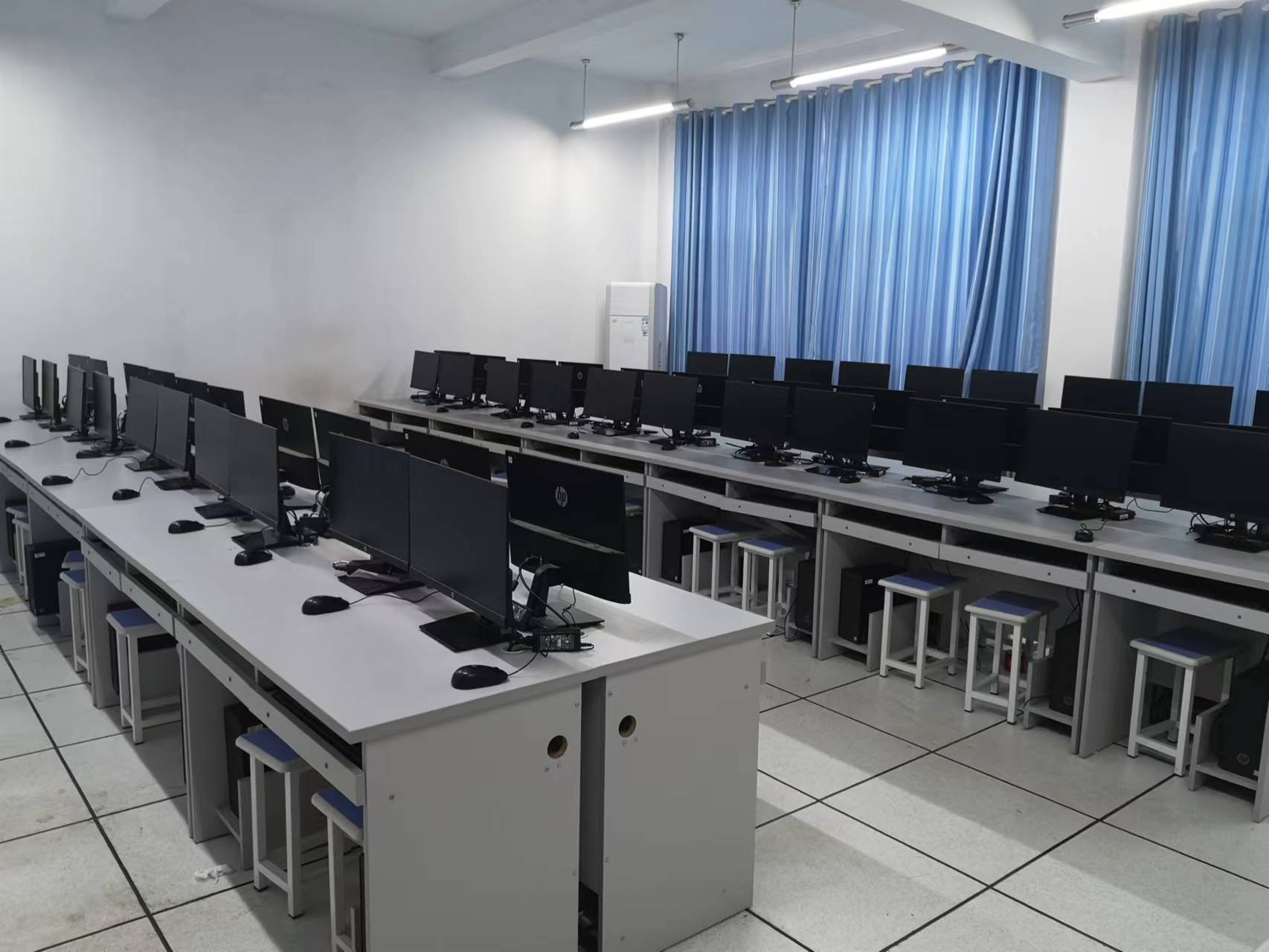 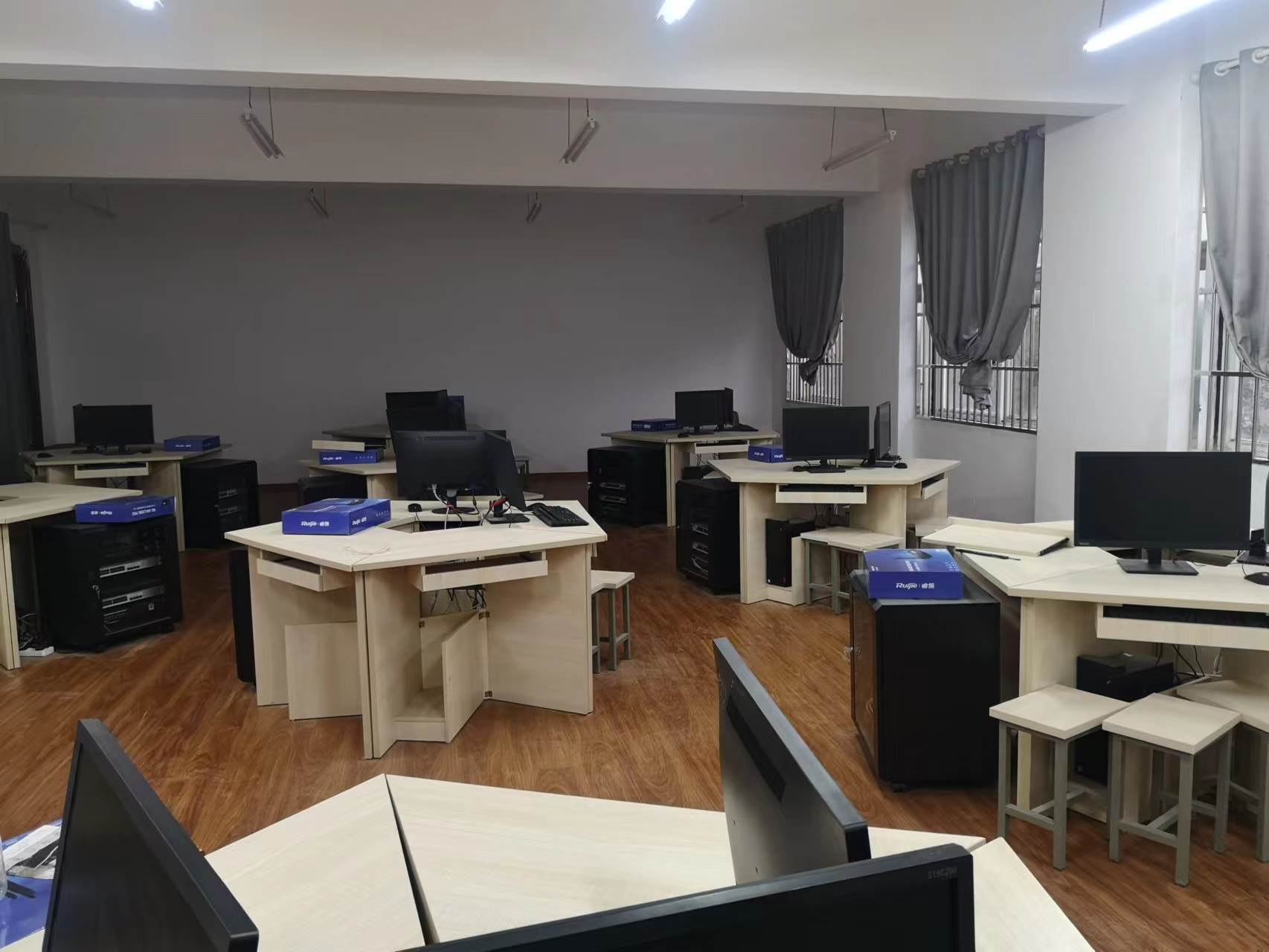 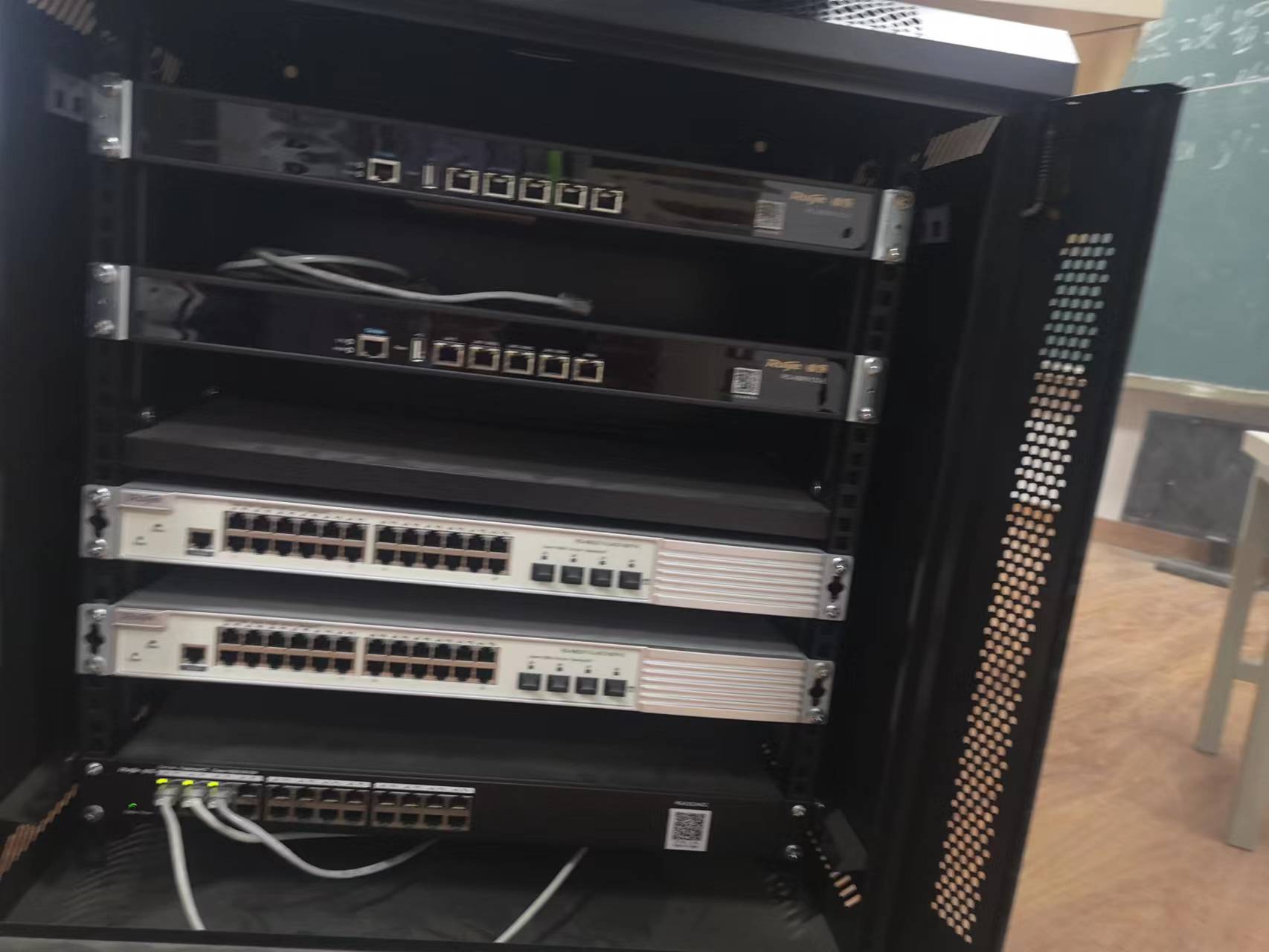 